Computer Science “A Bit a day”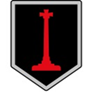 … “Nibble away” at your revision (20 Minute tasks)The 3 main computing constructs are…Sequence (always)Selection (if)Iteration (for/while)Watch-  https://student.craigndave.org/videos/ocr-gcse-slr2-2-the-use-of-the-three-basic-programming-constructsMake a Flash card about thisVariables and ConstantsVariables- memory location used to temporarily hold data that can change when the program is runningConstant- a value assigned to an identifier that cannot change when the program is runningWatch-  https://student.craigndave.org/videos/ocr-gcse-slr2-2-the-use-of-variables-constants-operators-inputs-outputs-and-assignmentsCopy each definition down 5 times or chant it aloud 5 timesProgramming ErrorsWrite an algorithm to work out if someone is an adult or a child. Include on purpose 2 of the errors below. Annotate to explain what the error is and whySyntax ErrorsRun-Time ErrorsLogic ErrorsBinary ConversionWatch-  https://student.craigndave.org/videos/ocr-gcse-slr2-6-converting-between-denary-and-8-bit-binaryLearn the binary place valuesConvert the following to decimal:1001 0011, 1000 0001, 1111 1111, 1010 1010, 0011 0111Convert the following to binary:132, 210, 85, 64, 21Character SetsWatch-  https://student.craigndave.org/videos/ocr-gcse-slr2-6-charactersWrite  out definitions of ASCII, Extended ASCII and Unicode